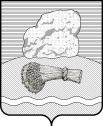 РОССИЙСКАЯ     ФЕДЕРАЦИЯКАЛУЖСКАЯ   ОБЛАСТЬДУМИНИЧСКИЙ   РАЙОНАДМИНИСТРАЦИЯ  СЕЛЬСКОГО  ПОСЕЛЕНИЯ«СЕЛО МАКЛАКИ»ПОСТАНОВЛЕНИЕ     «04» ноября 2019 года                                                                               №35Об утверждении Политики в отношенииобработки персональных данных в администрации сельского поселения «Село Маклаки»Во исполнение Федерального закона от 27 июля 2006 года № 152-ФЗ «О персональных данных», руководствуясь Решением сельской Думы сельского поселения «Село Маклаки» от 01.03.2011 г. №5а "Об  утверждении положения « об Администрации  сельского поселения «Село Маклаки», Уставом сельского поселения «Село Маклаки»,  администрация сельского поселения «Село Маклаки»ПОСТАНОВЛЯЕТ:Утвердить Политику в отношении обработки персональных данных в администрации сельского поселения «Село Маклаки» согласно приложения.2.Постановление вступает в силу с момента обнародования и подлежит размещению на официальном сайте органов местного самоуправления сельского поселения «Село Маклаки» htth://maklaki.ru//3. Контроль за выполнением настоящего постановления оставляю за собой.И.о.главы администрации	                                                       В.А. ЛопатинаУтвержденапостановлением  администрацииСП «Село Маклаки»	От «04» ноября 2019г. №35ПОЛИТИКАв отношении обработки персональных данных в администрации сельского поселения «Село Маклаки» Думиничский район Калужской области1.ОСНОВНЫЕ  ПОЛОЖЕНИЯНастоящая Политика в отношении обработки персональных данных в администрации  СП «Село Маклаки»  (далее – Политика) разработана в соответствии с Федеральным законом от 27.07.2006 № 152-ФЗ «О персональных данных», постановлением Правительства Российской Федерации от 21.03.2012 № 211 «Об утверждении перечня мер, направленных на обеспечение выполнения обязанностей, предусмотренных Федеральным законом «О персональных данных» и принятыми в соответствии с ним нормативными правовыми актами, операторами, являющимися государственными или муниципальными органами».Политика вступает в силу с момента ее утверждения Главой администрации СП «Село Маклаки» (далее – администрация  СП «Село Маклаки»).Политика подлежит пересмотру в ходе периодического анализа со стороны руководства администрация  СП «Село Маклаки», а также в случаях изменения законодательства Российской Федерации в области персональных данных.Политика подлежит опубликованию на официальном сайте администрация  СП «Село Маклаки») в течение 10 дней после её утверждения.2. ЦелиЦелью Политики является обеспечение защиты прав и свобод субъектов персональных данных при обработке их персональных данных администрацией СП «Село Маклаки».ОСНОВНЫЕ  ПОНЯТИЯДля целей Политики используются следующие понятия:персональные данные – любая информация, относящаяся к прямо или косвенно определенному или определяемому физическому лицу (субъекту персональных данных);субъект персональных данных – физическое лицо, которое прямо или косвенно определено или определяемо с помощью персональных данных;оператор – государственный орган, муниципальный орган, юридическое или физическое лицо, самостоятельно или совместно с другими лицами организующие и (или) осуществляющие обработку персональных данных, а также определяющие цели обработки персональных данных, состав персональных данных, подлежащих обработке, действия (операции), совершаемые с персональными данными;обработка персональных данных – любое действие (операция) или совокупность действий (операций), совершаемых с использованием средств автоматизации или без использования таких средств с персональными данными, включая сбор, запись, систематизацию, накопление, хранение, уточнение (обновление, изменение), извлечение, использование, передачу (распространение, предоставление, доступ), обезличивание, блокирование, удаление, уничтожение персональных данных;автоматизированная обработка персональных данных – обработка персональных данных с помощью средств вычислительной техники;распространение персональных данных – действия, направленные на раскрытие персональных данных неопределенному кругу лиц;предоставление персональных данных – действия, направленные на раскрытие персональных данных определенному лицу или определенному кругу лиц;блокирование персональных данных – временное прекращение обработки персональных данных (за исключением случаев, если обработка необходима для уточнения персональных данных);уничтожение персональных данных – действия, в результате которых становится невозможным восстановить содержание персональных данных в информационной системе персональных данных и (или) в результате которых уничтожаются материальные носители персональных данных;обезличивание персональных данных – действия, в результате которых становится невозможным без использования дополнительной информации определить принадлежность персональных данных конкретному субъекту персональных данных;информационная система персональных данных – совокупность содержащихся в базах данных персональных данных и обеспечивающих их обработку информационных технологий и технических средств;трансграничная передача персональных данных – передача персональных данных на территорию иностранного государства органу власти иностранного государства, иностранному физическому лицу или иностранному юридическому лицу;угрозы безопасности персональных данных – совокупность условий и факторов, создающих опасность несанкционированного, в том числе случайного, доступа к персональным данным, результатом которого могут стать уничтожение, изменение, блокирование, копирование, предоставление, распространение персональных данных, а также иные неправомерные действия при их обработке в информационной системе персональных данных;уровень защищенности персональных данных – комплексный показатель, характеризующий требования, исполнение которых обеспечивает нейтрализацию определенных угроз безопасности персональных данных при их обработке в информационных системах персональных данных.4. Область действияПоложения Политики распространяются на все отношения, связанные с обработкой персональных данных, осуществляемой администрацией СП «Село Маклаки»:с использованием средств автоматизации, в том числе в информационно-телекоммуникационных сетях, или без использования таких средств, если обработка персональных данных без использования таких средств соответствует характеру действий (операций), совершаемых с персональными данными с использованием средств автоматизации, то есть позволяет осуществлять в соответствии с заданным алгоритмом поиск персональных данных, зафиксированных на материальном носителе и содержащихся в картотеках или иных систематизированных собраниях персональных данных, и (или) доступ к таким персональным данным;без использования средств автоматизации.Политика применяется ко всем работникам администрации СП «Село Маклаки».5. Цели обработки персональных данныхОбработка персональных данных осуществляется администрацией СП «Село Маклаки» в следующих целях:выполнение требований трудового законодательства Российской Федерации; ведение бухгалтерского учета, исполнение условий договора гражданско-правового характера, ведение бухгалтерского учета подведомственных учреждений;выполнение требований трудового законодательства Российской Федерации и законодательства о муниципальной службе, ведение кадрового учета, ведение воинского учета, выполнение требований законодательства Российской Федерации в части награждения граждан;оказание муниципальных услуг;осуществление и выполнение возложенных законодательством Российской Федерации функций, полномочий и обязанностей;рассмотрение обращений граждан.6. Правовые основания обработки персональных данныхОснованием обработки персональных данных в администрации СП «Село Маклаки» являются следующие нормативные акты и документы:Конституция Российской Федерации;Трудовой кодекс Российской Федерации;Бюджетный кодекс Российской Федерации;Налоговый кодекс Российской Федерации;Земельный кодекс Российской Федерации;Гражданский кодекс Российской Федерации;Градостроительный кодекс Российской Федерации;Жилищный кодекс Российской Федерации;Кодекс Российской Федерации об административных правонарушениях;Закон Российской Федерации от 04.07.1991 «О приватизации жилищного фонда в Российской Федерации»;Федеральный закон от 02.05.2006 № 59-ФЗ «О порядке рассмотрения обращений граждан Российской Федерации»;Федеральный закон от 02.03.2007 № 25-ФЗ «О муниципальной службе в Российской Федерации»;Федеральный закон от 01.04.1996 № 27-ФЗ «Об индивидуальном (персонифицированном) учете в системе обязательного пенсионного страхования»;Федеральный закон от 06.12.2011 № 402-ФЗ «О бухгалтерском учете»;Федеральный закон от 17.12.2001 № 173-ФЗ «О трудовых пенсиях в Российской Федерации»;Федеральный закон от 15.12.2001 № 167-ФЗ «Об обязательном пенсионном страховании в Российской Федерации»;Федеральный закон от 15.12.2001 № 166-ФЗ «О государственном пенсионном обеспечении в Российской Федерации»;Федеральный закон от 03.12.2012 № 230-ФЗ «О контроле за соответствием расходов лиц, замещающих государственные должности, и иных лиц их доходам»;Федеральный закон от 06.10.03 № 131-ФЗ «Об общих принципах организации местного самоуправления в Российской Федерации»;Федеральный закон от 13.07.15 № 218-ФЗ «О государственной регистрации недвижимости»;Федеральный закон от 24.07.2007 № 221-ФЗ «О государственном кадастре недвижимости»;Федеральный закон от 20.08.04 № 113-ФЗ «О присяжных заседателях федеральных судов общей юрисдикции в Российской Федерации»;Федеральный закон от 27.07.2010 № 210-ФЗ «Об организации предоставления государственных и муниципальных услуг»;Федеральный закон от 26.02.1997 № 31-ФЗ «О мобилизационной подготовке и мобилизации в Российской Федерации»;Федеральный закон от 15.11.97 № 143-ФЗ «Об актах гражданского состояния»;Федеральный закон от 21.07.1997 № 118-ФЗ «О судебных приставах»;Федеральный закон от 02.10.2007 № 229-ФЗ «Об исполнительном производстве»;Федеральный закон от 25.12.2008 № 273-ФЗ «О противодействии коррупции»;Федеральный закон от 24.11.1995 № 181-ФЗ «О социальной защите инвалидов в Российской Федерации»;Федеральный закон от 28.03.1998 № 53-ФЗ «О воинской обязанности и военной службе»;Федеральный закон от 17.07.1999 № 178-ФЗ «О государственной социальной помощи»;Федеральный закон от 26.04.2012 №275 «О случаях и порядке бесплатного предоставления в Калужской области земельных участков гражданам, имеющим трех и более детей»;Федеральный закон от 21.12.2001 №178 «О приватизации государственного и муниципального имущества»;Федеральный закон от 21.12.2004 №172 «О переводе земель или земельных участков из одной категории земель в другую»;Федеральный закон от 11.06.2003 № 74 «О крестьянском (фермерском) хозяйстве»;Федеральный закон от 03.07.2003 № 234 «Об особенностях оборота земель сельскохозяйственного назначения на территории Калужской области»;Федеральный закон от 07.07.2003 № 112 «О личном подсобном хозяйстве»;Федеральный закон от 29.07.2017 № 217 «О ведении гражданами садоводства и огородничества для собственных нужд и о внесении изменений в отдельные законодательные акты Российской Федерации»;Федеральный закон от 26.07.2006 № 135 «О защите конкуренции»;Федеральный закон от 29.12.2006 № 255-ФЗ «Об обязательном социальном страховании на случай временной нетрудоспособности и в связи с материнством»;Федеральный закон от 09.02.2009 № 8-ФЗ «Об обеспечении доступа к информации о деятельности государственных органов и органов местного самоуправления»;Федеральный закон от 3.08.2018 № 340-ФЗ «О внесении изменений в Градостроительный кодекс Российской Федерации и отдельные законодательные акты Российской Федерации»;Указ Президента РФ от 01.02.05 № 112 «О конкурсе на замещение вакантной должности государственной гражданской службы Российской Федерации»;Распоряжение Правительства Российской Федерации от 26.05.05 №667-р «Об утверждении формы анкеты, подлежащей представлению в государственный орган гражданином Российской Федерации, изъявившим желание участвовать в конкурсе на замещение вакантной должности государственной гражданской службы Российской Федерации»;Приказ Министерства юстиции Российский Федерации от 28.03.14 г. № 47 г. Москва «Об утверждении форм бланков записей актов гражданского состояния»;Приказ Министерства цифрового развития Калужской области от 07.05.2019 №61 «О государственной информационной системе Калужской области «САДКО. Обращения граждан»;Постановление Правительства Российской Федерации от 21.03.2012 № 211 «Об утверждении перечня мер, направленных на обеспечение выполнения обязанностей, предусмотренных Федеральным законом «О персональных данных» и принятыми в соответствии с ним нормативными правовыми актами, операторами, являющимися государственными или муниципальными органами»;Постановление Правительства Калужской области от 07.04.08 № 141 «О составлении списков кандидатов в присяжные заседатели на территории Калужской области»;Постановление Правительства Калужской области от 10.06.2015 № 308 «О порядке определения цены земельного участка при заключении договора купли-продажи земельного участка, находящегося в государственной собственности Калужской области, и земельных участков, государственная собственность на которые не разграничена»;Постановление Правительства РФ от 03.12.2014 №1300 «Об утверждении перечня видов объектов, размещение которых может осуществляться на землях или земельных участках, находящихся в государственной или муниципальной собственности, без предоставления земельных участков и установления сервитутов»;Устав сельского поселения «Село Маклаки» от 14.11.2005 №15;Согласия субъектов персональных данных на обработку персональных данных;Договоры, заключаемые между оператором и субъектом персональных данных.В случаях, прямо не предусмотренных законодательством Российской Федерации, но соответствующих полномочиям администрации СП «Село Маклаки» обработка персональных данных осуществляется с согласия субъекта персональных данных на обработку его персональных данных.Обработка персональных данных прекращается при реорганизации или ликвидации администрации СП «Село Маклаки».7. Категории субъектов, персональные данные которых обрабатываютсяВ соответствии с целями обработки персональных данных, указанными в п. 5 настоящей Политики, администрацией СП «Село Маклаки» осуществляется обработка следующих категорий субъектов персональных данных:муниципальные служащие;работники, замещающие должности, не относящиеся к должностям муниципальной службы, и рабочие;уволенные муниципальные служащие;уволенные работники, замещающие должности, не являющиеся должностями муниципальной службы, и рабочие;работники подведомственных учреждений;физические лица, с которыми заключен договор гражданско-правового характера;близкие родственники муниципальных служащих;близкие родственники работников, замещающих должности, не являющиеся должностями муниципальной службы, и рабочих;граждане, претендующие на замещение вакантной должности муниципальной службы;граждане, включенные в кадровый резерв; граждане, претендующие на включение в кадровый резерв; граждане, не допущенные к участию в конкурсах; граждане, участвовавшие в конкурсах, но не прошедшие конкурсный отбор;граждане, претендующие на государственные и ведомственные награды;граждане, персональные данные которых необходимы для выполнения возложенных законодательством Российской Федерации функций, полномочий и обязанностей, оказания муниципальных услуг;близкие родственники граждан, персональные данные которых необходимы для выполнения возложенных законодательством Российской Федерации функций, полномочий и обязанностей, оказания муниципальных услуг;граждане, персональные данные которых необходимы для оказания муниципальных услуг;граждане, персональные данные которых необходимы для рассмотрения обращений граждан.Перечень и срок хранения обрабатываемых персональных данных утвержден нормативным актом администрации СП «Село Маклаки».8. Порядок и условия обработки персональных данных8.1.Принципы обработки персональных данныхОбработка персональных данных осуществляется администрацией СП «Село Маклаки» в соответствии со следующими принципами:обработка персональных данных осуществляется на законной и справедливой основе;обработка персональных данных ограничивается достижением конкретных, заранее определенных и законных целей; не допускается обработка персональных данных, несовместимая с целями сбора персональных данных;не допускается объединение баз данных, содержащих персональные данные, обработка которых осуществляется в целях, несовместимых между собой;обработке подлежат только персональные данные, которые отвечают целям их обработки;содержание и объем обрабатываемых персональных данных соответствуют заявленным целям обработки; обрабатываемые персональные данные не избыточны по отношению к заявленным целям их обработки;при обработке персональных данных обеспечиваются точность персональных данных, их достаточность, а в необходимых случаях и актуальность по отношению к целям обработки персональных данных; администрация СП «Село Маклаки» принимает необходимые меры либо обеспечивает их принятие по удалению или уточнению неполных или неточных данных;хранение персональных данных осуществляется в форме, позволяющей определить субъекта персональных данных, не дольше, чем этого требуют цели обработки персональных данных, если срок хранения персональных данных не установлен федеральным законом, договором, стороной которого, выгодоприобретателем или поручителем по которому является субъект персональных данных; обрабатываемые персональные данные подлежат уничтожению либо обезличиванию по достижении целей обработки или в случае утраты необходимости в достижении этих целей, если иное не предусмотрено федеральным законом.8.2.Условия обработки персональных данныхУсловия обработки персональных данных, отличные от получения согласия субъекта персональных данных на обработку его персональных данных являются альтернативными.8.2.1.Условия обработки специальных категорий персональных данныхОбработка специальных категорий персональных данных осуществляется администрацией СП «Село Маклаки» с соблюдением следующих условий:обработка персональных данных осуществляется в соответствии с законодательством о государственной социальной помощи, трудовым законодательством, пенсионным законодательством Российской Федерации;обработка персональных данных осуществляется в соответствии с законодательством Российской Федерации о гражданстве Российской Федерации;обработка персональных данных осуществляется в соответствии с законодательством об обязательных видах страхования, со страховым законодательством;субъект персональных данных дал согласие в письменной форме на обработку своих персональных данных;обработка персональных данных о судимости может осуществляться государственными органами или муниципальными органами в пределах полномочий, предоставленных им в соответствии с законодательством Российской Федерации, а также иными лицами в случаях и в порядке, которые определяются в соответствии с федеральными законами.8.2.2.Условия обработки биометрических персональных данныхСведения, которые характеризуют физиологические и биологические особенности человека, на основании которых можно установить его личность (биометрические персональные данные) и которые используются администрацией СП «Село Маклаки» для установления личности субъекта персональных данных администрацией СП «Село Маклаки» не обрабатываются.Условия обработки иных категорий персональных данныхОбработка иных категорий персональных данных осуществляется администрацией СП «Село Маклаки» с соблюдением следующих условий:обработка персональных данных необходима для достижения целей, предусмотренных международным договором Российской Федерации или законом, для осуществления и выполнения возложенных законодательством Российской Федерации на администрацию СП «Село Маклаки» функций, полномочий и обязанностей;обработка персональных данных осуществляется с согласия субъекта персональных данных на обработку его персональных данных;обработка персональных данных необходима для исполнения договора, стороной которого либо выгодоприобретателем или поручителем по которому является субъект персональных данных, а также для заключения договора по инициативе субъекта персональных данных или договора, по которому субъект персональных данных будет являться выгодоприобретателем или поручителем;обработка персональных данных необходима для исполнения полномочий федеральных органов исполнительной власти, органов государственных внебюджетных фондов, исполнительных органов государственной власти субъектов Российской Федерации, органов местного самоуправления и функций организаций, участвующих в предоставлении соответственно государственных и муниципальных услуг, предусмотренных Федеральным законом от 27 июля 2010 года № 210-ФЗ «Об организации предоставления государственных и муниципальных услуг», включая регистрацию субъекта персональных данных на едином портале государственных и муниципальных услуг и (или) региональных порталах государственных и муниципальных услуг.8.2.4. Условия обработки общедоступных персональных данныхОсуществляется обработка персональных данных, являющихся общедоступными в соответствии с законодательством Российской Федерации.Осуществляется обработка персональных данных, сделанных общедоступными субъектом персональных данных.8.2.5.Поручение обработки персональных данных      8.2.5.1.Администрация СП «Село Маклаки»  вправе поручить обработку персональных данных другому лицу с согласия субъекта персональных данных, если иное не предусмотрено федеральным законом, на основании заключаемого с этим лицом договора, в том числе государственного или муниципального контракта, либо путем принятия государственным или муниципальным органом соответствующего акта (далее – поручение).8.2.5.2. Администрация СП «Село Маклаки» поручает обработку следующих персональных данных:Публичному акционерному обществу «Сбербанк России» (адрес: 117997, г. Москва, ул. Вавилова, д. 19): ФИО; номер счета; сумма к зачислению; данные документа, удостоверяющего личность; наименование органа, выдавшего документ, удостоверяющий личность; дата выдачи документа, удостоверяющего личность; адрес регистрации; должность; дата рождения; стаж работы;Обществу с ограниченной ответственностью «Научно производственный центр «Кейсистемс-Безопасность» (адрес: 428000, г. Чебоксары, пр-т Максима Горького, д 18«Б»): ФИО; должность; структурное подразделение.8.2.5.3.Лицо, осуществляющее обработку персональных данных по поручению администрации СП «Село Маклаки»  соблюдает принципы и правила обработки персональных данных, предусмотренные настоящей Политикой. В поручении администрации СП «Село Маклаки»   определены перечень действий (операций) с персональными данными, которые будут совершаться лицом, осуществляющим обработку персональных данных, способы и цели обработки, установлена обязанность такого лица соблюдать конфиденциальность персональных данных и обеспечивать безопасность персональных данных при их обработке, а также указаны требования к защите обрабатываемых персональных данных.8.2.5.4.При поручении обработки персональных данных другому лицу, ответственность перед субъектом персональных данных за действия указанного лица несет администрация СП «Село Маклаки» . Лицо, осуществляющее обработку персональных данных по поручению администрации СП «Село Маклаки»  , несет ответственность перед администрацией СП «Село Маклаки».  8.2.6.Передача персональных данных8.2.6.1.Администрация СП «Село Маклаки»  вправе передавать персональные данные органам дознания и следствия, иным уполномоченным органам по основаниям, предусмотренным действующим законодательством Российской Федерации.8.3. Конфиденциальность персональных данных    8.3.1. Сотрудники администрации СП «Село Маклаки»  получившие доступ к персональным данным, не раскрывают третьим лицам и не распространяют персональные данные без согласия субъекта персональных данных, если иное не предусмотрено федеральным законом.8.4.Общедоступные источники персональных данных8.4.1.В целях информационного обеспечения администрация СП «Село Маклаки»   создает общедоступные источники персональных данных. Сведения о субъекте персональных данных исключаются из общедоступных источников персональных данных по требованию субъекта персональных данных либо по решению суда или иных уполномоченных государственных органов.8.4.2.В общедоступные источники персональных данных включены следующие сведения:8.4.2.1.Муниципальные служащие:ФИО;должность;сведения о доходах, расходах, об имуществе и обязательствах имущественного характера;рабочийтелефон.8.4.2.2.Близкие родственники муниципальных служащих:степеньродства;сведения о доходах, расходах, об имуществе и обязательствах имущественного характера.8.5. Согласие субъекта персональных данных на обработку его персональных данных8.5.1.При необходимости обеспечения условий обработки персональных данных субъекта может предоставляться согласие субъекта персональных данных на обработку его персональных данных.8.5.2.Субъект персональных данных принимает решение о предоставлении его персональных данных и дает согласие на их обработку свободно, своей волей и в своем интересе. Согласие на обработку персональных данных должно быть конкретным, информированным и сознательным. Согласие на обработку персональных данных может быть дано субъектом персональных данных или его представителем в любой позволяющей подтвердить факт его получения форме, если иное не установлено федеральным законом. В случае получения согласия на обработку персональных данных от представителя субъекта персональных данных полномочия данного представителя на дачу согласия от имени субъекта персональных данных проверяются администрацией СП «Село Маклаки».8.5.3.Согласие на обработку персональных данных может быть отозвано субъектом персональных данных. В случае отзыва субъектом персональных данных согласия на обработку персональных данных администрация СП «Село Маклаки» вправе продолжить обработку персональных данных без согласия субъекта персональных данных при выполнении альтернативных условий обработки персональных данных.8.5.4.Обязанность предоставить доказательство получения согласия субъекта персональных данных на обработку его персональных данных или доказательство выполнения альтернативных условий обработки персональных данных возлагается на администрацию СП «Село Маклаки».8.5.5.В случаях, предусмотренных федеральным законом, обработка персональных данных осуществляется только с согласия в письменной форме субъекта персональных данных. Равнозначным содержащему собственноручную подпись субъекта персональных данных согласию в письменной форме на бумажном носителе признается согласие в форме электронного документа, подписанного в соответствии с федеральным законом электронной подписью. Согласие в письменной форме субъекта персональных данных на обработку его персональных данных должно включать в себя, в частности:1) фамилию, имя, отчество, адрес субъекта персональных данных, номер основного документа, удостоверяющего его личность, сведения о дате выдачи указанного документа и выдавшем его органе;2) фамилию, имя, отчество, адрес представителя субъекта персональных данных, номер основного документа, удостоверяющего его личность, сведения о дате выдачи указанного документа и выдавшем его органе, реквизиты доверенности или иного документа, подтверждающего полномочия этого представителя (при получении согласия от представителя субъекта персональных данных);3) наименование или фамилию, имя, отчество и адрес администрации СП «Село Маклаки»., получающего согласие субъекта персональных данных;4) цель обработки персональных данных;5) перечень персональных данных, на обработку которых дается согласие субъекта персональных данных;6) наименование или фамилию, имя, отчество и адрес лица, осуществляющего обработку персональных данных по поручению администрации СП «Село Маклаки», если обработка будет поручена такому лицу;7) перечень действий с персональными данными, на совершение которых дается согласие, общее описание используемых администрацией СП «Село Маклаки» способов обработки персональных данных;8) срок, в течение которого действует согласие субъекта персональных данных, а также способ его отзыва, если иное не установлено федеральным законом;9) подпись субъекта персональных данных.8.5.6. Порядок получения в форме электронного документа согласия субъекта персональных данных на обработку его персональных данных в целях предоставления государственных и муниципальных услуг, а также услуг, которые являются необходимыми и обязательными для предоставления государственных и муниципальных услуг, устанавливается Правительством Российской Федерации.8.5.7.В случае недееспособности субъекта персональных данных согласие на обработку его персональных данных дает законный представитель субъекта персональных данных.8.5.8.В случае смерти субъекта персональных данных согласие на обработку его персональных данных дают наследники субъекта персональных данных, если такое согласие не было дано субъектом персональных данных при его жизни.8.5.9. Персональные данные могут быть получены администрацией СП «Село Маклаки» от лица, не являющегося субъектом персональных данных, при условии предоставления администрации СП «Село Маклаки» подтверждения наличия альтернативных условий обработки информации.       8.6. Трансграничная передача персональных данных8.6.1.Трансграничная передача персональных данных администрацией СП «Село Маклаки» не осуществляется.8.7.Особенности обработки персональных данных в государственных или муниципальных информационных системах персональных данных            8.7.1.Государственные органы, муниципальные органы создают в пределах своих полномочий, установленных в соответствии с федеральными законами, государственные или муниципальные информационные системы персональных данных.           8.7.2.Федеральными законами могут быть установлены особенности учета персональных данных в государственных и муниципальных информационных системах персональных данных, в том числе использование различных способов обозначения принадлежности персональных данных, содержащихся в соответствующей государственной или муниципальной информационной системе персональных данных, конкретному субъекту персональных данных.             8.7.3.Права и свободы человека и гражданина не могут быть ограничены по мотивам, связанным с использованием различных способов обработки персональных данных или обозначения принадлежности персональных данных, содержащихся в государственных или муниципальных информационных системах персональных данных, конкретному субъекту персональных данных. Не допускается использование оскорбляющих чувства граждан или унижающих человеческое достоинство способов обозначения принадлежности персональных данных, содержащихся в государственных или муниципальных информационных системах персональных данных, конкретному субъекту персональных данных.          8.7.4.В целях обеспечения реализации прав субъектов персональных данных в связи с обработкой их персональных данных в государственных или муниципальных информационных системах персональных данных может быть создан государственный регистр населения, правовой статус которого и порядок работы с которым устанавливаются федеральным законом.                8.8.Права субъектов персональных данных8.8.1.Право субъекта персональных данных на доступ к его персональным данным8.8.1.1.Субъект персональных данных имеет право на получение информации (далее – запрашиваемая субъектом информация), касающейся обработки его персональных данных, в том числе содержащей:1) подтверждение факта обработки персональных данных администрацией СП «Село Маклаки».2) правовые основания и цели обработки персональных данных;3) цели и применяемые администрацией СП «Село Маклаки» способы обработки персональных данных;4) наименование и место нахождения администрации СП «Село Маклаки», сведения о лицах (за исключением работников администрации СП «Село Маклаки»), которые имеют доступ к персональным данным или которым могут быть раскрыты персональные данные на основании договора с администрацией СП «Село Маклаки» или на основании федерального закона;5) обрабатываемые персональные данные, относящиеся к соответствующему субъекту персональных данных, источник их получения, если иной порядок представления таких данных не предусмотрен федеральным законом;6) сроки обработки персональных данных, в том числе сроки их хранения;7) порядок осуществления субъектом персональных данных прав, предусмотренных Федеральным законом «О персональных данных»;8) информацию об осуществленной или о предполагаемой трансграничной передаче данных;9) наименование или фамилию, имя, отчество и адрес лица, осуществляющего обработку персональных данных по поручению администрации СП «Село Маклаки», если обработка поручена или будет поручена такому лицу;10) иные сведения, предусмотренные Федеральным законом «О персональных данных» или другими федеральными законами.8.8.1.2.Субъект персональных данных имеет право на получение запрашиваемой субъектом информации, за исключением следующих случаев:обработка персональных данных, включая персональные данные, полученные в результате оперативно-розыскной, контрразведывательной и разведывательной деятельности, осуществляется в целях обороны страны, безопасности государства и охраны правопорядка;обработка персональных данных осуществляется органами, осуществившими задержание субъекта персональных данных по подозрению в совершении преступления, либо предъявившими субъекту персональных данных обвинение по уголовному делу, либо применившими к субъекту персональных данных меру пресечения до предъявления обвинения, за исключением предусмотренных уголовно-процессуальным законодательством Российской Федерации случаев, если допускается ознакомление подозреваемого или обвиняемого с такими персональными данными;обработка персональных данных осуществляется в соответствии с законодательством о противодействии легализации (отмыванию) доходов, полученных преступным путем, и финансированию терроризма;доступ субъекта персональных данных к его персональным данным нарушает права и законные интересы третьих лиц;обработка персональных данных осуществляется в случаях, предусмотренных законодательством Российской Федерации о транспортной безопасности, в целях обеспечения устойчивого и безопасного функционирования транспортного комплекса, защиты интересов личности, общества и государства в сфере транспортного комплекса от актов незаконного вмешательства.8.8.1.3.Субъект персональных данных вправе требовать от администрации СП «Село Маклаки" уточнения его персональных данных, их блокирования или уничтожения в случае, если персональные данные являются неполными, устаревшими, неточными, незаконно полученными или не являются необходимыми для заявленной цели обработки, а также принимать предусмотренные законом меры по защите своих прав.8.8.1.4.Запрашиваемая субъектом информация должна быть предоставлена субъекту персональных данных администрацией СП «Село Маклаки» в доступной форме, и в них не должны содержаться персональные данные, относящиеся к другим субъектам персональных данных, за исключением случаев, если имеются законные основания для раскрытия таких персональных данных..Запрашиваемая информация предоставляется субъекту персональных данных или его представителю администрацией СП «Село Маклаки» при обращении либо при получении запроса субъекта персональных данных или его представителя. Запрос должен содержать номер основного документа, удостоверяющего личность субъекта персональных данных или его представителя, сведения о дате выдачи указанного документа и выдавшем его органе, сведения, подтверждающие участие субъекта персональных данных в отношениях с администрацией СП «Село Маклаки» (номер договора, дата заключения договора, условное словесное обозначение и (или) иные сведения), либо сведения, иным образом подтверждающие факт обработки персональных данных администрацией СП «Село Маклаки», подпись субъекта персональных данных или его представителя (далее – необходимая для запроса информация). Запрос может быть направлен в форме электронного документа и подписан электронной подписью в соответствии с законодательством Российской Федерации.             8.8.1.6.В случае если запрашиваемая субъектом информация, а также обрабатываемые персональные данные были предоставлены для ознакомления субъекту персональных данных по его запросу, субъект персональных данных вправе обратиться повторно в администрацию СП «Село Маклаки» или направить повторный запрос в целях получения запрашиваемой субъектом информации, и ознакомления с такими персональными данными не ранее чем через тридцать дней (далее – нормированный срок запроса) после первоначального обращения или направления первоначального запроса, если более короткий срок не установлен федеральным законом, принятым в соответствии с ним нормативным правовым актом или договором, стороной которого либо выгодоприобретателем или поручителем по которому является субъект персональных данных.8.8.1.7. Субъект персональных данных вправе обратиться повторно в администрацию СП «Село Маклаки» или направить повторный запрос в целях получения запрашиваемой субъектом информации, а также в целях ознакомления с обрабатываемыми персональными данными до истечения нормированного срока запроса, в случае, если такие сведения и (или) обрабатываемые персональные данные не были предоставлены ему для ознакомления в полном объеме по результатам рассмотрения первоначального обращения. Повторный запрос наряду с необходимой для запроса информацией должен содержать обоснование направления повторного запроса.8.8.1.8. Администрация СП «Село Маклаки» вправе отказать субъекту персональных данных в выполнении повторного запроса, не соответствующего условиям повторного запроса. Такой отказ должен быть мотивированным. Обязанность представления доказательств обоснованности отказа в выполнении повторного запроса лежит на администрации СП «Село Маклаки».     8.8.2. Права субъектов персональных данных при обработке их персональных данных  в целях продвижения товаров, работ, услуг на рынке, а также в целях политической агитации8.8.2.1.Обработка персональных данных в целях продвижения товаров, работ, услуг на рынке путем осуществления прямых контактов с потенциальным потребителем с помощью средств связи, а также в целях политической агитации администрацией СП «Село Маклаки» не осуществляется.     8.8.3.Права субъектов персональных данных при принятии решений на основании исключительно автоматизированной обработки их персональных данных8.8.3.1.Принятие на основании исключительно автоматизированной обработки персональных данных решений, порождающих юридические последствия в отношении субъекта персональных данных или иным образом затрагивающих его права и законные интересы администрацией СП «Село Маклаки»  не осуществляется.8.8.4. Право на обжалование действий или бездействия администрации СП «Село Маклаки»8.8.4.1. Если субъект персональных данных считает, что администрация СП «Село Маклаки» осуществляет обработку его персональных данных с нарушением требований Федерального закона «О персональных данных» или иным образом нарушает его права и свободы, субъект персональных данных вправе обжаловать действия или бездействие администрации СП «Село Маклаки» в уполномоченный орган по защите прав субъектов персональных данных или в судебном порядке.8.8.4.2. Субъект персональных данных имеет право на защиту своих прав и законных интересов, в том числе на возмещение убытков и (или) компенсацию морального вреда в судебном порядке.      8.9.  Обязанности  администрации  СП «Деревня  Буда»8.9.1. Обязанности администрации СП «Село Маклаки» при сборе персональных данных8.9.1.1. При сборе персональных данных администрация СП «Село Маклаки» предоставляет субъекту персональных данных по его просьбе запрашиваемую информацию, касающуюся обработки его персональных данных в соответствии с частью 7 статьи 14 Федерального закона «О персональных данных».8.9.1.2. Если предоставление персональных данных является обязательным в соответствии с федеральным законом, администрация СП «Село Маклаки» разъясняет субъекту персональных данных юридические последствия отказа предоставить его персональные данные.8.9.1.3. Если персональные данные получены не от субъекта персональных данных, администрация СП «Село Маклаки» до начала обработки таких персональных данных предоставляет субъекту персональных данных следующую информацию (далее – информация, сообщаемая при получении персональных данных не от субъекта персональных данных):1) наименование либо фамилия, имя, отчество и адрес администрации СП «Село Маклаки» или представителя администрации СП «Деревня  Буда»;2) цель обработки персональных данных и ее правовое основание;3) предполагаемые пользователи персональных данных;4) установленные Федеральным законом «О персональных данных» права субъекта персональных данных;5) источник получения персональных данных.8.9.1.4. Администрация СП «Село Маклаки» не предоставляет субъекту информацию, сообщаемую при получении персональных данных не от субъекта персональных данных, в случаях, если:1) субъект персональных данных уведомлен об осуществлении обработки его персональных данных администрацией СП «Деревня  Буда»;2) персональные данные получены администрацией СП «Село Маклаки» на основании федерального закона или в связи с исполнением договора, стороной которого либо выгодоприобретателем или поручителем по которому является субъект персональных данных;3) персональные данные сделаны общедоступными субъектом персональных данных или получены из общедоступного источника;4) Администрация СП «Село Маклаки» осуществляет обработку персональных данных для статистических или иных исследовательских целей, для осуществления профессиональной деятельности журналиста либо научной, литературной или иной творческой деятельности, если при этом не нарушаются права и законные интересы субъекта персональных данных;5) предоставление субъекту персональных данных информации, сообщаемой при получении персональных данных не от субъекта персональных данных, нарушает права и законные интересы третьих лиц.8.9.1.5. При сборе персональных данных, в том числе посредством информационно-телекоммуникационной сети «Интернет», Администрация СП «Село Маклаки» обеспечивает запись, систематизацию, накопление, хранение, уточнение (обновление, изменение), извлечение персональных данных граждан Российской Федерации, обрабатываемых в следующих информационных системах:8.9.1.5.1. Информационная система «Бухгалтерский и кадровый учет» с использованием баз данных, находящихся на территории следующий стран:8.9.1.5.1.1. Россия.8.9.1.5.2. Информационная система персональных данных «Ведение кадрового учета» с использованием баз данных, находящихся на территории следующий стран:8.9.1.5.2.1.Россия.8.9.1.5.3. Информационная система персональных данных «Оказание муниципальных услуг» с использованием баз данных, находящихся на территории следующий стран:8.9.1.5.3.1.Россия.8.9.1.5.4. Информационная система персональных данных «Осуществление и выполнение возложенных законодательством Российской Федерации функций, полномочий и обязанностей» с использованием баз данных, находящихся на территории следующий стран:8.9.1.5.4.1.Россия.8.9.1.5.5. Информационная система персональных данных «Рассмотрение обращений граждан» с использованием баз данных, находящихся на территории следующий стран:8.9.1.5.5.1.Россия.8.9.1.6. Местонахождение центра(ов) обработки данных и сведения об организации, ответственной за хранение данных, определены внутренними документами администрации СП «Село Маклаки».8.9.2. Меры, направленные на обеспечение выполнения администрацией СП «Село Маклаки» своих обязанностей8.9.2.1. Администрация СП «Село Маклаки» принимает меры, необходимые и достаточные для обеспечения выполнения своих обязанностей. Администрация СП «Село Маклаки» самостоятельно определяет состав и перечень мер, необходимых и достаточных для обеспечения выполнения обязанностей, если иное не предусмотрено федеральными законами. К таким мерам, в частности, относятся:1) назначение ответственного за организацию обработки персональных данных;2) издание Политики, локальных актов по вопросам обработки персональных данных, а также локальных актов, устанавливающих процедуры, направленные на предотвращение и выявление нарушений законодательства Российской Федерации, устранение последствий таких нарушений;3) применение правовых, организационных и технических мер по обеспечению безопасности персональных данных;4) осуществление внутреннего контроля и (или) аудита соответствия обработки персональных данных требованиям к защите персональных данных, Политике, локальным актам администрации СП «Село Маклаки»;5) оценка вреда, который может быть причинен субъектам персональных данных в случае нарушения Федерального закона «О персональных данных», соотношение указанного вреда и принимаемых администрацией СП «Село Маклаки» мер, направленных на обеспечение выполнения обязанностей, предусмотренных Федеральным законом «О персональных данных»;6) ознакомление работников администрации СП «Село Маклаки», непосредственно осуществляющих обработку персональных данных, с положениями законодательства Российской Федерации о персональных данных, в том числе требованиями к защите персональных данных, документами, Политикой, локальными актами по вопросам обработки персональных данных, и (или) обучение указанных работников.8.9.3. Меры по обеспечению безопасности персональных данных при их обработке8.9.3.1. Администрация СП «Село Маклаки» при обработке персональных данных принимает необходимые правовые, организационные и технические меры или обеспечивает их принятие для защиты персональных данных от неправомерного или случайного доступа к ним, уничтожения, изменения, блокирования, копирования, предоставления, распространения персональных данных, а также от иных неправомерных действий в отношении персональных данных.8.9.3.2. Обеспечение безопасности персональных данных достигается, в частности:1) определением угроз безопасности персональных данных при их обработке в информационных системах персональных данных;2) применением организационных и технических мер по обеспечению безопасности персональных данных при их обработке в информационных системах персональных данных, необходимых для выполнения требований к защите персональных данных, исполнение которых обеспечивает установленные Правительством Российской Федерации уровни защищенности персональных данных;3) применением прошедших в установленном порядке процедуру оценки соответствия средств защиты информации;4) оценкой эффективности принимаемых мер по обеспечению безопасности персональных данных до ввода в эксплуатацию информационной системы персональных данных;5) учетом машинных носителей персональных данных;6) обнаружением фактов несанкционированного доступа к персональным данным и принятием мер;7) восстановлением персональных данных, модифицированных или уничтоженных вследствие несанкционированного доступа к ним;8) установлением правил доступа к персональным данным, обрабатываемым в информационной системе персональных данных, а также обеспечением регистрации и учета всех действий, совершаемых с персональными данными в информационной системе персональных данных;9) контролем за принимаемыми мерами по обеспечению безопасности персональных данных и уровня защищенности информационных систем персональных данных.8.9.3.3. Использование и хранение биометрических персональных данных вне информационных систем персональных данных могут осуществляться только на таких материальных носителях информации и с применением такой технологии ее хранения, которые обеспечивают защиту этих данных от неправомерного или случайного доступа к ним, их уничтожения, изменения, блокирования, копирования, предоставления, распространения.8.9.4. Обязанности администрации СП «Село Маклаки» при обращении к нему субъекта персональных данных либо при получении запроса субъекта персональных данных или его представителя, а также уполномоченного органа по защите прав субъектов персональных данных8.9.4.1. Администрация СП «Село Маклаки» сообщает в установленном порядке субъекту персональных данных или его представителю информацию о наличии персональных данных, относящихся к соответствующему субъекту персональных данных, а также предоставляет возможность ознакомления с этими персональными данными при обращении субъекта персональных данных или его представителя либо в течение тридцати дней с даты получения запроса субъекта персональных данных или его представителя.8.9.4.2. В случае отказа в предоставлении информации о наличии персональных данных о соответствующем субъекте персональных данных или персональных данных субъекту персональных данных или его представителю при их обращении либо при получении запроса субъекта персональных данных или его представителя администрация СП «Село Маклаки» дает в письменной форме мотивированный ответ в срок, не превышающий тридцати дней со дня обращения субъекта персональных данных или его представителя либо с даты получения запроса субъекта персональных данных или его представителя.8.9.4.3. Администрация СП «Село Маклаки» предоставляет безвозмездно субъекту персональных данных или его представителю возможность ознакомления с персональными данными, относящимися к этому субъекту персональных данных. В срок, не превышающий семи рабочих дней со дня предоставления субъектом персональных данных или его представителем сведений, подтверждающих, что персональные данные являются неполными, неточными или неактуальными, администрация СП «Село Маклаки» вносит в них необходимые изменения. В срок, не превышающий семи рабочих дней со дня представления субъектом персональных данных или его представителем сведений, подтверждающих, что такие персональные данные являются незаконно полученными или не являются необходимыми для заявленной цели обработки, Администрация СП «Село Маклаки» уничтожает такие персональные данные. Администрация СП «Село Маклаки» уведомляет субъекта персональных данных или его представителя о внесенных изменениях и предпринятых мерах и принимает разумные меры для уведомления третьих лиц, которым персональные данные этого субъекта были переданы.8.9.4.4. Администрация СП «Село Маклаки» сообщает в уполномоченный орган по защите прав субъектов персональных данных по запросу этого органа необходимую информацию в течение тридцати дней с даты получения такого запроса.           8.9.5. Обязанности администрации СП «Село Маклаки» по устранению нарушений законодательства, допущенных при обработке персональных данных, по уточнению, блокированию и уничтожению персональных данных8.9.5.1. В случае выявления неправомерной обработки персональных данных при обращении субъекта персональных данных или его представителя либо по запросу субъекта персональных данных или его представителя либо уполномоченного органа по защите прав субъектов персональных данных администрация СП «Село Маклаки» осуществляет блокирование неправомерно обрабатываемых персональных данных, относящихся к этому субъекту персональных данных, или обеспечивает их блокирование (если обработка персональных данных осуществляется другим лицом, действующим по поручению администрации СП «Село Маклаки») с момента такого обращения или получения указанного запроса на период проверки. В случае выявления неточных персональных данных при обращении субъекта персональных данных или его представителя либо по их запросу или по запросу уполномоченного органа по защите прав субъектов персональных данных администрация СП «Село Маклаки» осуществляет блокирование персональных данных, относящихся к этому субъекту персональных данных, или обеспечивает их блокирование (если обработка персональных данных осуществляется другим лицом, действующим по поручению администрации СП «Село Маклаки») с момента такого обращения или получения указанного запроса на период проверки, если блокирование персональных данных не нарушает права и законные интересы субъекта персональных данных или третьих лиц.8.9.5.2. В случае подтверждения факта неточности персональных данных администрация СП «Село Маклаки» на основании сведений, представленных субъектом персональных данных или его представителем либо уполномоченным органом по защите прав субъектов персональных данных, или иных необходимых документов уточняет персональные данные либо обеспечивает их уточнение (если обработка персональных данных осуществляется другим лицом, действующим по поручению администрации СП «Село Маклаки») в течение семи рабочих дней со дня представления таких сведений и снимает блокирование персональных данных.8.9.5.3. В случае выявления неправомерной обработки персональных данных, осуществляемой администрацией СП «Село Маклаки» или лицом, действующим по поручению администрации СП «Село Маклаки», администрация СП «Село Маклаки» в срок, не превышающий трех рабочих дней с даты этого выявления, прекращает неправомерную обработку персональных данных или обеспечивает прекращение неправомерной обработки персональных данных лицом, действующим по поручению администрации СП «Село Маклаки». В случае если обеспечить правомерность обработки персональных данных невозможно, администрация СП «Село Маклаки» в срок, не превышающий десяти рабочих дней с даты выявления неправомерной обработки персональных данных, уничтожает такие персональные данные или обеспечивает их уничтожение. Об устранении допущенных нарушений или об уничтожении персональных данных администрация СП «Село Маклаки» уведомляет субъекта персональных данных или его представителя, а в случае, если обращение субъекта персональных данных или его представителя либо запрос уполномоченного органа по защите прав субъектов персональных данных были направлены уполномоченным органом по защите прав субъектов персональных данных, также указанный орган.8.9.5.4. В случае достижения цели обработки персональных данных администрация СП «Село Маклаки» прекращает обработку персональных данных или обеспечивает ее прекращение (если обработка персональных данных осуществляется другим лицом, действующим по поручению администрации СП «Село Маклаки») и уничтожает персональные данные или обеспечивает их уничтожение (если обработка персональных данных осуществляется другим лицом, действующим по поручению администрации СП «Село Маклаки») в срок, не превышающий тридцати дней с даты достижения цели обработки персональных данных, если иное не предусмотрено договором, стороной которого, выгодоприобретателем или поручителем по которому является субъект персональных данных, иным соглашением между администрацией СП «Село Маклаки» и субъектом персональных данных либо если администрация СП «Село Маклаки» не вправе осуществлять обработку персональных данных без согласия субъекта персональных данных на основаниях, предусмотренных Федеральным законом «О персональных данных» или другими федеральными законами.8.9.5.5. В случае отзыва субъектом персональных данных согласия на обработку его персональных данных администрация СП «Село Маклаки» прекращает их обработку или обеспечивает прекращение такой обработки (если обработка персональных данных осуществляется другим лицом, действующим по поручению администрации СП «Село Маклаки») и в случае, если сохранение персональных данных более не требуется для целей обработки персональных данных, уничтожает персональные данные или обеспечивает их уничтожение (если обработка персональных данных осуществляется другим лицом, действующим по поручению администрации СП «Село Маклаки») в срок, не превышающий тридцати дней с даты поступления указанного отзыва, если иное не предусмотрено договором, стороной которого, выгодоприобретателем или поручителем по которому является субъект персональных данных, иным соглашением между администрацией СП «Село Маклаки» и субъектом персональных данных либо если администрация СП «Село Маклаки» не вправе осуществлять обработку персональных данных без согласия субъекта персональных данных на основаниях, предусмотренных Федеральным законом «О персональных данных» или другими федеральными законами.8.9.5.6. В случае отсутствия возможности уничтожения персональных данных в течение указанного срока, администрация СП «Село Маклаки» блокирует такие персональные данные или обеспечивает их блокирование (если обработка персональных данных осуществляется другим лицом, действующим по поручению администрации СП «Село Маклаки») и обеспечивает уничтожение персональных данных в срок не более чем шесть месяцев, если иной срок не установлен федеральными законами.8.9.6. Уведомление об обработке персональных данных8.9.6.1. Администрация СП «Село Маклаки», за исключением случаев, предусмотренных Федеральным законом «О персональных данных», до начала обработки персональных данных уведомляет уполномоченный орган по защите прав субъектов персональных данных о своем намерении осуществлять обработку персональных данных.8.9.6.2. Уведомление направляется в виде документа на бумажном носителе или в форме электронного документа и подписывается уполномоченным лицом. Уведомление содержит следующие сведения:наименование (фамилия, имя, отчество), адрес администрации СП «Село Маклаки»;цель обработки персональных данных;категории персональных данных;категории субъектов, персональные данные которых обрабатываются;правовое основание обработки персональных данных;перечень действий с персональными данными, общее описание используемых администрацией СП «Село Маклаки» способов обработки персональных данных;описание мер, в том числе сведения о наличии шифровальных (криптографических) средств и наименования этих средств;фамилия, имя, отчество физического лица или наименование юридического лица, ответственных за организацию обработки персональных данных, и номера их контактных телефонов, почтовые адреса и адреса электронной почты;дата начала обработки персональных данных;срок или условие прекращения обработки персональных данных;сведения о наличии или об отсутствии трансграничной передачи персональных данных в процессе их обработки;сведения о месте нахождения базы данных информации, содержащей персональные данные граждан Российской Федерации;сведения об обеспечении безопасности персональных данных в соответствии с требованиями к защите персональных данных, установленными Правительством Российской Федерации.8.9.6.3. В случае изменения указанных сведений, а также в случае прекращения обработки персональных данных администрация СП «Село Маклаки» уведомляет об этом уполномоченный орган по защите прав субъектов персональных данных в течение десяти рабочих дней с даты возникновения таких изменений или с даты прекращения обработки персональных данных.8.10. Обработка персональных данных, осуществляемая без использования  средств автоматизации8.10.1. Общие положения8.10.1.1. Обработка персональных данных, содержащихся в информационной системе персональных данных либо извлеченных из такой системы, считается осуществленной без использования средств автоматизации (неавтоматизированной), если такие действия с персональными данными, как использование, уточнение, распространение, уничтожение персональных данных в отношении каждого из субъектов персональных данных, осуществляются при непосредственном участии человека.8.10.2. Особенности организации обработки персональных данных, осуществляемой без использования средств автоматизации8.10.2.1. Персональные данные при их обработке, осуществляемой без использования средств автоматизации, обособляются от иной информации, в частности путем фиксации их на отдельных материальных носителях персональных данных (далее – материальные носители), в специальных разделах или на полях форм (бланков).8.10.2.2. При фиксации персональных данных на материальных носителях не допускается фиксация на одном материальном носителе персональных данных, цели обработки которых заведомо не совместимы. Для обработки различных категорий персональных данных, осуществляемой без использования средств автоматизации, для каждой категории персональных данных используется отдельный материальный носитель.8.10.2.3. Лица, осуществляющие обработку персональных данных без использования средств автоматизации (в том числе работники администрации СП «Село Маклаки» или лица, осуществляющие такую обработку по договору с администрацией СП «Село Маклаки»), проинформированы о факте обработки ими персональных данных, обработка которых осуществляется администрацией СП «Село Маклаки» без использования средств автоматизации, категориях обрабатываемых персональных данных, а также об особенностях и правилах осуществления такой обработки, установленных нормативными правовыми актами федеральных органов исполнительной власти, органов исполнительной власти субъектов Российской Федерации, а также локальными правовыми актами администрации СП «Село Маклаки».8.10.2.4. При использовании типовых форм документов, характер информации в которых предполагает или допускает включение в них персональных данных (далее – типовая форма), соблюдаются следующие условия:а) типовая форма или связанные с ней документы (инструкция по ее заполнению, карточки, реестры и журналы) содержат сведения о цели обработки персональных данных, осуществляемой без использования средств автоматизации, имя (наименование) и адрес администрации СП «Село Маклаки», фамилию, имя, отчество и адрес субъекта персональных данных, источник получения персональных данных, сроки обработки персональных данных, перечень действий с персональными данными, которые будут совершаться в процессе их обработки, общее описание используемых администрацией СП «Село Маклаки» способов обработки персональных данных;б) типовая форма предусматривает поле, в котором субъект персональных данных может поставить отметку о своем согласии на обработку персональных данных, осуществляемую без использования средств автоматизации, – при необходимости получения письменного согласия на обработку персональных данных;в) типовая форма составляется таким образом, чтобы каждый из субъектов персональных данных, содержащихся в документе, имел возможность ознакомиться со своими персональными данными, содержащимися в документе, не нарушая прав и законных интересов иных субъектов персональных данных;г) типовая форма исключает объединение полей, предназначенных для внесения персональных данных, цели обработки которых заведомо не совместимы.8.10.2.5. При несовместимости целей обработки персональных данных, зафиксированных на одном материальном носителе, если материальный носитель не позволяет осуществлять обработку персональных данных отдельно от других зафиксированных на том же носителе персональных данных, принимаются меры по обеспечению раздельной обработки персональных данных, в частности:а) при необходимости использования или распространения определенных персональных данных отдельно от находящихся на том же материальном носителе других персональных данных осуществляется копирование персональных данных, подлежащих распространению или использованию, способом, исключающим одновременное копирование персональных данных, не подлежащих распространению и использованию, и используется (распространяется) копия персональных данных;б) при необходимости уничтожения или блокирования части персональных данных уничтожается или блокируется материальный носитель с предварительным копированием сведений, не подлежащих уничтожению или блокированию, способом, исключающим одновременное копирование персональных данных, подлежащих уничтожению или блокированию.8.10.2.6. Уничтожение или обезличивание части персональных данных, если это допускается материальным носителем, может производиться способом, исключающим дальнейшую обработку этих персональных данных с сохранением возможности обработки иных данных, зафиксированных на материальном носителе (удаление, вымарывание). Указанные правила применяются также в случае, если необходимо обеспечить раздельную обработку зафиксированных на одном материальном носителе персональных данных и информации, не являющейся персональными данными.8.10.2.7. Уточнение персональных данных при осуществлении их обработки без использования средств автоматизации производится путем обновления или изменения данных на материальном носителе, а если это не допускается техническими особенностями материального носителя, – путем фиксации на том же материальном носителе сведений о вносимых в них изменениях либо путем изготовления нового материального носителя с уточненными персональными данными.8.10.3. Меры по обеспечению безопасности персональных данных при их обработке, осуществляемой без использования средств автоматизации8.10.3.1. Обработка персональных данных, осуществляемая без использования средств автоматизации, осуществляется таким образом, чтобы в отношении каждой категории персональных данных можно определить места хранения персональных данных (материальных носителей) и установить перечень лиц, осуществляющих обработку персональных данных либо имеющих к ним доступ.8.10.3.2. Обеспечивается раздельное хранение персональных данных (материальных носителей), обработка которых осуществляется в различных целях.8.10.3.3. При хранении материальных носителей соблюдаются условия, обеспечивающие сохранность персональных данных и исключающие несанкционированный к ним доступ. Перечень мер, необходимых для обеспечения таких условий, порядок их принятия, а также перечень лиц, ответственных за реализацию указанных мер, устанавливаются администрацией СП «Село Маклаки».9. Сферы ответственности9.1. Лица, ответственные за организацию обработки персональных данных в организациях9.1.1. Администрация СП «Село Маклаки» назначает лицо, ответственное за организацию обработки персональных данных из числа государственных или муниципальных служащих и (или) работников указанного органа, замещающих должности, не являющиеся должностями государственной гражданской службы Российской Федерации или муниципальной службы, на основании трудового договора.9.1.2. Лицо, ответственное за организацию обработки персональных данных, получает указания непосредственно от исполнительного органа организации, являющейся оператором, и подотчетно ему.9.1.3. Администрация СП «Село Маклаки» предоставляет лицу, ответственному за организацию обработки персональных данных, необходимые сведения.9.1.4. Лицо, ответственное за организацию обработки персональных данных, в частности, выполняет следующие функции:1) осуществляет внутренний контроль за соблюдением администрацией СП «Село Маклаки» и работниками администрации СП «Село Маклаки» законодательства Российской Федерации о персональных данных, в том числе требований к защите персональных данных;2) доводит до сведения работников администрации СП «Село Маклаки» положения законодательства Российской Федерации о персональных данных, локальных актов по вопросам обработки персональных данных, требований к защите персональных данных;3) организовывает прием и обработку обращений и запросов субъектов персональных данных или их представителей и (или) осуществляет контроль за приемом и обработкой таких обращений и запросов.9.2.  Ответственность9.2.1. Лица, виновные в нарушении требований Федерального закона «О персональных данных», несут предусмотренную законодательством Российской Федерации ответственность.9.2.2. Моральный вред, причиненный субъекту персональных данных вследствие нарушения его прав, нарушения правил обработки персональных данных, установленных Федеральным законом «О персональных данных», а также требований к защите персональных данных, установленных в соответствии с Федеральным законом «О персональных данных», подлежит возмещению в соответствии с законодательством Российской Федерации. Возмещение морального вреда осуществляется независимо от возмещения имущественного вреда и понесенных субъектом персональных данных убытков.10. Ключевые результатыПри достижении целей ожидаются следующие результаты:обеспечение защиты прав и свобод субъектов персональных данных при обработке его персональных данных администрацией СП «Село Маклаки»;повышение общего уровня информационной безопасности администрации СП «Село Маклаки»;минимизация юридических рисков администрации СП «Село Маклаки».11. Связные политикиСвязные политики отсутствуют.Лист ознакомленияс Политикой в отношении обработки персональных данных в администрации СП «Село Маклаки»№ п/пФ.И.О.ДолжностьДатаПодпись